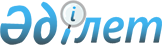 Қазақстан Республикасында Экспорттық бақылау жүйесiн одан әрi дамыту жөнiндегi шаралар туралы
					
			Күшін жойған
			
			
		
					Қазақстан Республикасы Министрлер Кабинетiнiң Қаулысы 1995 жылғы 24 наурыздағы N 338.  Kүшін жойды - Қазақстан Республикасы Үкіметінің 1999.12.14. N 1917 қаулысымен. ~P991917



          Қазақстан Республикасының стратегиялық мүддесiн қорғау,




халықаралық мiндеттемелерiн орындау, экспорттық бақылау жүйесiн
одан әрi дамыту мен жетiлдiру мақсатында Қазақстан Республикасының 
Министрлер Кабинетi қаулы етедi:
     1. Қазақстан Республикасының Экспорттық бақылау жөнiндегi
мемлекеттiк комиссиясы қосымшаға сәйкес құрылсын.
     2-8-тармақтар.
<*>

     ЕСКЕРТУ. 2-8-тармақтар күшiн жойды - ҚР Үкіметінiң 1998.09.24. N 950
              қаулысымен.  
 P980950_ 
 
     Қазақстан Республикасы
      Премьер-министрiнiң
      бiрiншi орынбасары
                                    Қазақстан Республикасы
                                    Министрлер Кабинетiнiң 
                                    1995 жылғы 24 наурыздағы               
                                         N 338 қаулысына 
                                            Қосымша
<*>

     
     ЕСКЕРТУ. Қосымша жаңа редакцияда - ҚР Үкіметінiң 1998.09.24. N 950
              қаулысымен.  
 P980950_ 
 
     ЕСКЕРТУ. Құрам өзгерді - ҚР Үкіметінің 1999.09.06. N 1311 қаулысымен. 
               
 P991311_ 
 
     ЕСКЕРТУ. Құрам өзгерді - ҚР Үкіметінің 1999.09.10. N 1363 қаулысымен. 
               
 P991363_ 
 
       Қазақстан Республикасының Экспорттық бақылау жөнiндегi
                  мемлекеттiк комиссиясының құрамы
    Тоқаев Қасымжомарт          - Қазақстан Республикасы
    Кемелұлы                      Премьер-Министрiнiң 
                                  орынбасары - Сыртқы істер министрі,     
                                  комиссияның төрағасы 
<*>

     Әбiтаев Есберген           - Қазақстан Республикасының
     Әбiтайұлы                    Энергетика, индустрия және сауда
                                  вице-министрi, комиссия
                                  төрағасының орынбасары
     
     Сарқытбаев                 - Қазақстан Республикасының Энергетика, 
     Марат Қарабекұлы             индустрия және сауда министрлiгi         
                                  Қорғаныс өнеркәсiбi жөнiндегi            
                                  комитетiнiң төрағасы, төрағаның          
                                  орынбасары 
                       Комиссияның мүшелерi:
     Әмiрин Ғұсман              - Қазақстан Республикасының
     Кәрiмұлы                     Стратегиялық жоспарлау және
                                  реформалар жөнiндегi агенттiгi
                                  Бюджеттiк жоспарлау департаментiнiң
                                  директоры (келiсiм бойынша)
     Баядiлов Ерғали            - Қазақстан Республикасының
     Мұхамеджанұлы                Қауiпсiздiк Кеңесi Хатшылығының
                                  сектор меңгерушiсi (келiсiм бойынша)
     Елубаев Бауыржан           - Қазақстан Республикасының Ұлттық
     Ысқақұлы                     қауiпсiздiк комитетi төрағасының
                                  орынбасары (келiсiм бойынша)
     Ертiлесова Жаннат          - Қазақстан Республикасының Қаржы
     Жұрғалиқызы                  бiрiншi вице-министрi
     Жантикин Тимур             - Қазақстан Республикасының Ғылым
     Мүфтахұлы                    министрлiгi - Ғылым академиясы
                                  Атом энергия жөнiндегi агенттiгiнiң
                                  бас директоры
     Ыдырысов Ерлан             - Қазақстан Республикасының Сыртқы
     Әбiлфайызұлы                 iстер вице-министрi
     Қажыбаев Амангельдi        - Қазақстан Республикасы Қорғаныс
                                  министрiнiң экономика және қаржы
                                  жөнiндегi орынбасары
     Қамбақов Тiлеубек          - Қазақстан Республикасы Энергетика,
     Уабұлы                       индустрия және сауда министрлiгiнiң
                                  Экспорттық бақылау және лицензиялау
                                  департаментi директорының
                                  орынбасары, Комиссияның хатшысы
     Қасымов Ғани               - Қазақстан Республикасының Қаржы
     Есенгелдiұлы                 министрлiгi Кеден комитетiнiң
                                  төрағасы
     Кораблев Валерий           - Қазақстан Республикасының
     Анатольевич                  Премьер-Министрi Кеңсесiнiң Сыртқы
                                  экономикалық байланыстар және
                                  хаттама бөлiмi меңгерушiсiнiң
                                  орынбасары - сыртқы экономикалық
                                  байланыстар секторының меңгерушiсi
     Смағұлов Нұрлан            - Қазақстан Республикасы
     Рахманбергенұлы              Премьер-Министрiнiң Кеңсесi
                                  қорғаныс және құқық тәртiбi
                                  секторының меңгерушiсi
     Төлебаев Алмас             - Қазақстан Республикасының Ғылым
     Қажкенұлы                    министрлiгi - Ғылым академиясы
                                  Мемлекеттiк ғылыми-техникалық
                                  бағдарламалар және оларды
                                  ресурстық қамтамасыз ету
                                  департаментiнiң директоры
      
      


					© 2012. Қазақстан Республикасы Әділет министрлігінің «Қазақстан Республикасының Заңнама және құқықтық ақпарат институты» ШЖҚ РМК
				